CURRICULUM VITAE         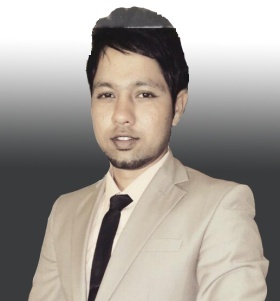 WaqerWaqer.365253@2freemail.com                                              Career ObjectiveTo become a successful professional in a highly competitive technological world where performance is rewarded with new challenging responsibilities and to serve a reputed growth oriented industry in the field of Development and Maintenance.                                               Professional Summary2+ years of experience as Web Developer.Hands on experience in Coding, Testing, Implementation/ Maintenance Support in PHP and MySQL, .Net technologies, C#, ASP.Net, ADO.Net and MS SQL Server. Extensive development of jQuery Hands on experience in using Codeigniter Framework to develop a web application.Quick learner and eager to learn new technologies.OOPS PHP development.Integration Ability: Strong in understanding and integrating third party web services.Experience of Interacting with the Client & Understanding requirements.Experience about Editing and Updating the CSS files.Editing images and updating the content.Uploading and Updating files on server.Creating custom PHP forms & documenting the portal.Basics of WordPress and magento.Good communication and interpersonal skills, committed, dedicated, result oriented and hardworking.Flexible enough and versatile to adapt to any new environment.                            Professional Experience Working  as Software Engineer (Web Application Developer) in SOFT IT BIZZ PVT LTD   Bangalore  INDIA  from Feb’2015 to March’2017.                                           Educational QualificationBachelor’s Degree in Information Technology from JNTU University Hyderabad  INDIA.                                         Technical Skill SetWeb Technologies	             :		    PHP, HTML, CSS and  jQuery.MS .Net Technologies                :	  	    C#, ASP.Net, ADO.Net.Database		             : 	    MySQL, SQL Server 2008/2012 and ORACLE 11g.
Web Server		             :	   	    Xampp, Internet Information Server (IIS).
Web Hosting Control Panel       : 	    Cpanel.
Framework		             :	  	    Codeigniter(PHP).Tools/ Applications	             :	   	    Notepad++, Dreamweaver, SqlYoug and Visual Studio 2012.Operating Systems	            :		   Windows XP, Windows 7, Windows Server 2003 and 2008..                                                Projects  worked onProject#1Title		:	 irichworld.comPosition	:	 PHP Developer
Team Size	:	 2
Technology	: 	PHP- Codeigniter, MySQL
Project#2Title		:	 www.shaadimubarakbureau.comPosition	:	 PHP Developer
Team Size	: 	2
Technology	:	 PHP- Codeigniter, MySQLProject#3Title		:	 msawicl.comPosition		:	 PHP Developer
Team Size		: 	2
Technology	: 	PHP- Codeigniter, MySQLProject#4Tiltle		:	 urtechnician.comPosition	:	 PHP Developer
Team Size	: 	1
Technology	:	 Core PHPProject#5Title		:	 barqielectrical.comPosition	:	 PHP Developer
Team Size	:	 1
Technology	:	 Core PHP                                             ResponsibilitiesDevelopment of reusable code.Development and implementation of Core functionality and support tools.Understand the business and functional requirements.Iterative testing and code reviews through development of the application.Integration Testing & debugging.Implementing the project  Development and Deployment.Testing the application and redesigning the User Interface.Updating the site by adding new features.Identifying technical errors that may occur due to bugs in the code.Editing images and updating the content.Uploading and Updating files on server.Creating custom PHP form.Project#6		:	School Automation - Sree Vidyanikethan Educational InstitutionsTitle			:	NIVAEnvironment		:	Visual Studio 2012, N-Tier Architecture, Telerik, SQL Server 2012,Windows Server 2008, IIS 7.0, Enterprise Library 4.0Team Size		:	8Role			: 	ASEDescription		: 	SVEI is a trust which having seven educational institutions under it. It requires an integrated web application to manage all day to day activities of an educational institution like Engineering, Management, Pharmacy, Nursing, Degree College and International schools. This application reduces the paper work, workload and improves availability, performance and integrity of information.Key functionalities:Academic Planner and CalendarStudent AdmissionsStaff RecruitmentStudent and Staff ProfilesMentor-Mentee ProgramStaff Leaves and AttendanceTime table generationResponsibilities:Client interactions and SRS PreparationPrepared SRS for Admissions, Student Profile, Mentor-Mentee, Leaves and Placements & Training ModulesPlayed crucial part in designing the wireframes and development of modulesParticipated in weekly status and review meetings with customers                                              Personal Profile	Full Name			:	Mohmad Waqer AhmedDate of Birth			:	 18 June’1990Gender				:	Male	Marital Status			:	Unmarried Nationality			:	IndianDeclaration:I hereby declare that the above written particulars are true to the best of my knowledge and belief. Date:Place: 									